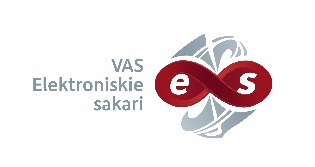 VAS “Elektroniskie sakari”Atklāts konkurss„Radiofrekvenču peilēšanas sistēmu iegāde”Iepirkuma identifikācijas Nr. VASES 2022/12Informācija par iepirkumu procedūru pieejama Elektronisko iepirkumu sistēmā:https://www.eis.gov.lv/EKEIS/Supplier/Procurement/84316   Open competition“Purchase of Radio Frequency Direction Finding Systems”Procurement Identification No. VASES 2022/12 